5 Things that frustrate Gen Z Christians - Jacob MurrieSource: https://www.instagram.com/p/CUgHb9DFH9B/?utm_medium=copy_link 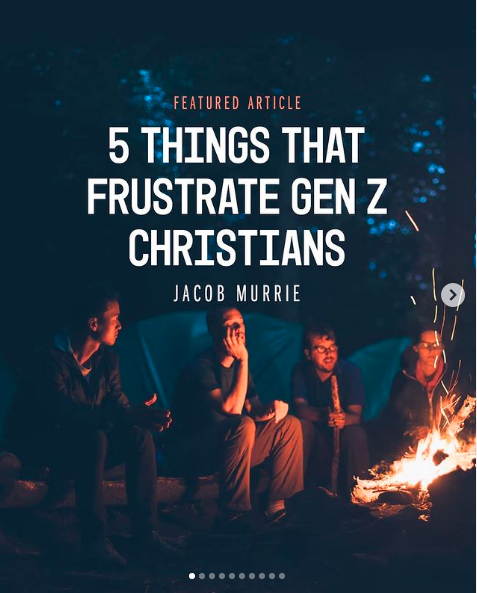 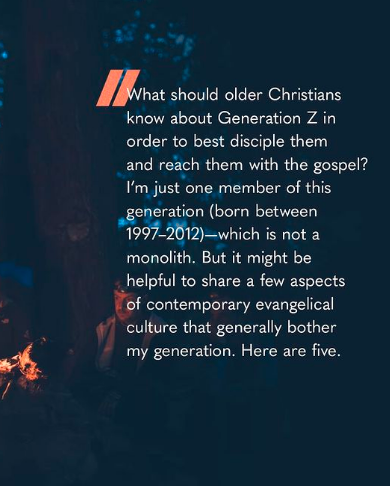 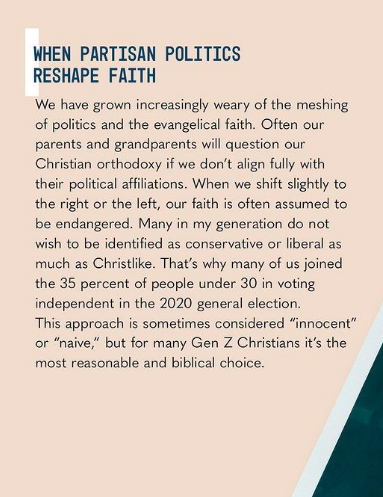 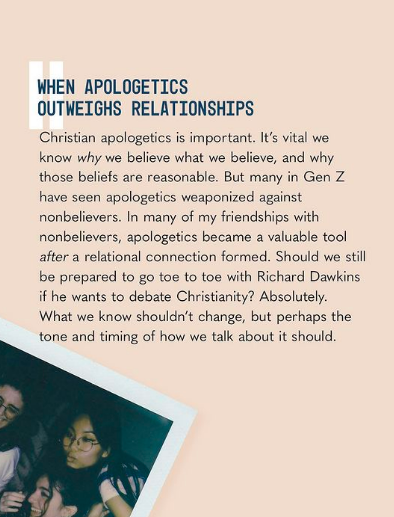 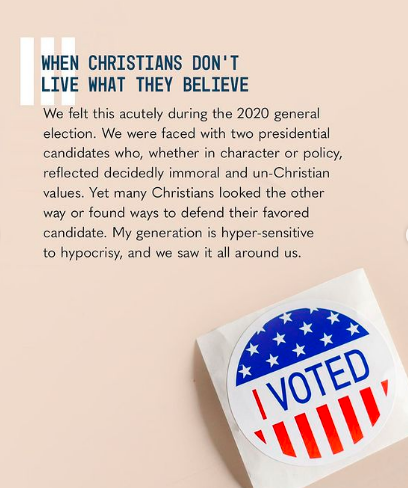 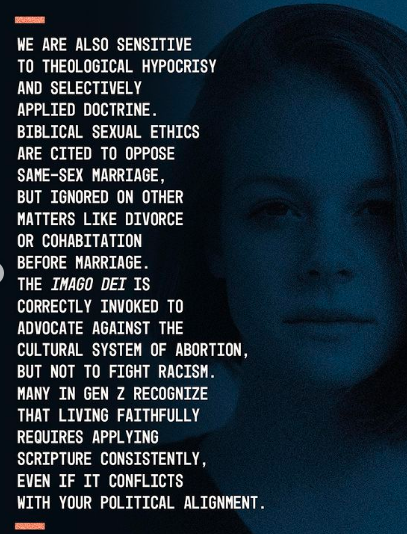 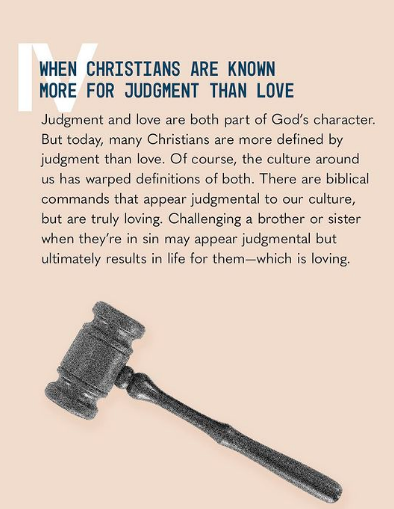 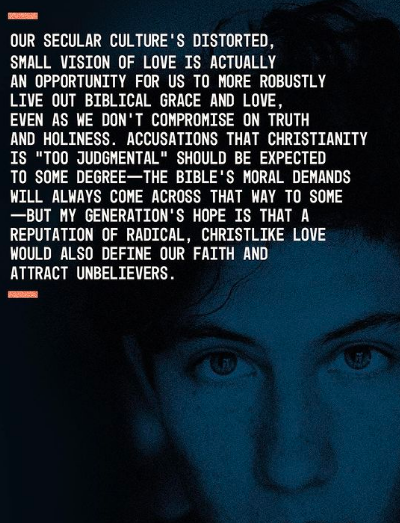 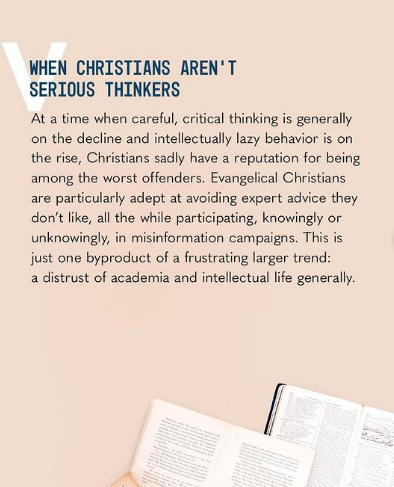 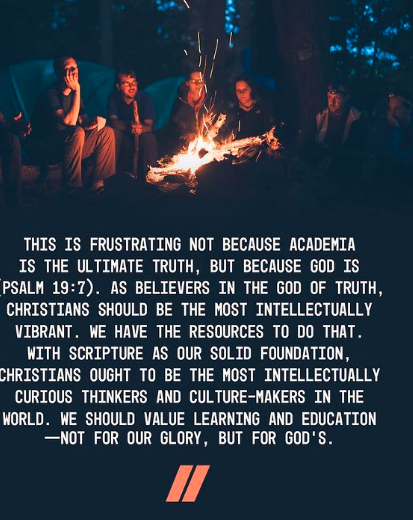 